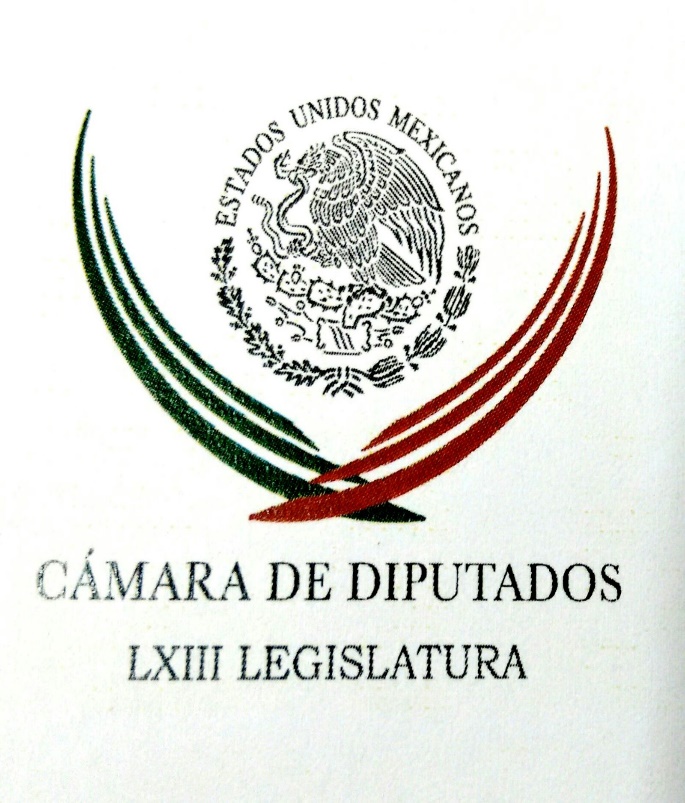 Carpeta InformativaPrimer CorteResumen: 07 de marzo de 2016TEMA(S): Información general FECHA: 7/03/2016HORA: 7:24 AMNOTICIERO: Antena Radio EMISIÓN: Primer CorteESTACIÓN: 107.9 FM GRUPO: IMER 0 Comparecerán ante diputados los titulares de Profepa y FonaturNora Patricia Jara, conductora: Diputados del PRD informaron que este 17 de marzo van a comparecer ante comisiones los titulares de Fonatur y de Profepa, van hablar sobre el caso del Malecón Tajamar y Punta Nizuc. Claudia Téllez. Claudia Téllez, reportera: Diputados del PRD informaron que el 17 de marzo próximo comparecerán ante comisiones unidas de Medio Ambiente, Recursos Naturales y Turismo el director general del Fondo Nacional de Turismo, Héctor Martín Gómez Barraza, y el titular de la Procuraduría Federal de Protección al Medio Ambiente, Guillermo Haro Belchez. La secretaria de la Mesa Directiva de la Cámara de Diputados, la perredista Ivanova Pool Pech, destacó que los funcionarios de Fonatur y Profepa deberán hablar sobre el otorgamiento de diversos permisos y licencias para la construcción de desarrollos inmobiliarios en el Malecón de Tajamar y en Punta Nizuc Cancún, Quintana Roo. Insert de Ivanova Pool Pech, secretaria de la Mesa Directiva de la Cámara de Diputados: "El 17 de marzo los títeres de Fonatur y de Profepa comparecerán ante las comisiones Unidas de Medio Ambiente y de Turismo en la Cámara de Diputados; una servidora presentó un punto de acuerdo precisamente para que estos funcionarios federales acuden al pleno de San Lázaro a informar sobre el caso Tajamar en Cancún, Quintana Roo”. "Y, bueno, celebro que la Junta de Coordinación Política haya acordado el llamar a estos funcionarios, aunque lamento que no esté incluido el titular de la Semarnat, por lo que vamos a seguir insistiendo a que acudan al pleno de la Cámara de Diputados, y sobre todo estaremos vigilantes y muy atentos a lo que está sucediendo con Tajamar, con Punta Nizuc y otros predios". Duración 1’ 43” rrg/m TEMA(S): Trabajo LegislativoFECHA: 07/03/2016HORA: 05:46 AMNOTICIERO: En los Tiempos de la RadioEMISIÓN: Primer CorteESTACION: 103.3 FMGRUPO: FormulaCarolina Viggianno. Legisladores aprueban que se declare el año del Centenario de los Congresos feministas de YucatánCarolina Viggiano, colaboradora: En 1916, en Mérida, Yucatán, se convocaron y desarrollaron dos congresos feministas que en aquel entonces lograron impulsar que la mujer mexicana estableciera un diálogo con el gobierno con el que abrieron los espacios de diálogo, debate y generación de propuestas para incidir en la dirección política del país. A cien años de aquel movimiento y a unos días de conmemorar el Día Internacional de la Mujer, en la Cámara de Diputados, los legisladores aprobamos que este 2016 se declare el "Año del centenario de los congresos feministas de Yucatán". Estos congresos tuvieron gran importancia para consolidar los derechos de las mujeres en México ya que a partir de aquel ejercicio político surgieron las filas de orientación feminista en los gobiernos de Yucatán, Chiapas y Tabasco. Se concedió a la mujer la igualdad jurídica para votar y tener puestos públicos de elección popular y para el año de 1917, la Carta Magna reconocía los derechos de la mujer trabajadora y su protección por razón de género en el ámbito laboral. A nivel federal, el reconocimiento del voto femenino logró concretarse hasta el año 1953 y desde entonces no hay dejado de haber avances para consolidar la igualdad de género, tanto en lo jurídico como en lo social, a través de la creación de leyes especiales para asegurar una vida libre de violencia y de acceso a la justicia para las mujeres y de organismos públicos que promueven la igualdad como el Instituto Nacional de la Mujer. Duración: 02’ 12” bmj/mINFORMACIÓN GENERALTEMA(S): Trabajo LegislativoFECHA: 07/03/2016HORA: 06:10NOTICIERO: FórmulaEMISIÓN: Primer CorteESTACION: OnlineGRUPO: Fórmula0Beltrones cuestiona dar valor a declaraciones de Rosa Isela GuzmánEl líder nacional del Partido Revolucionario Institucional (PRI), Manlio Fabio Beltrones cuestionó que se le dé valor a las palabras de Rosa Isela Guzmán, hija de Joaquín Guzmán Loera, "cuando no la reconoce ni la familia"."Creo que las declaraciones más importantes las está dando la familia directa de este delincuente, que dicen no conocer a esa persona", subrayó en entrevista tras la toma de protesta de Alejandro Tello Cristerna como candidato del PRI a la gubernatura de Zacatecas."He leído muchas declaraciones y contradictorias; creo que hoy otra familia del delincuente dice que a esa señora (Rosa Isela Guzmán) ni la conocen ni aceptan que sea su hija. De tal manera que, bordar sobre hipótesis y declaraciones de gente desconocida, es muy irresponsable".Por otra parte, confió en el triunfo de su candidato a la gubernatura, "nosotros estamos más que convencidos que Zacatecas necesita que le hablen en serio, y el más serio de los políticos es Alejandro Tello"."Con él (Alejandro Tello Cristerna) queremos garantizar que en Zacatecas se siga combatiendo a la delincuencia como se ha hecho en los últimos años, y que no regresen los malandrines que hace más de seis años andaban paseándose por Zacatecas como delincuentes muy conocidos y reconocidos, y que nadie les hacía nada", indicó.Aseguró que el estado avanza mucho en materia de seguridad "y de eso se trata esta elección, de no perder la seguridad que en Zacatecas podemos vivir en paz, y que se puede crecer, como se está haciendo ahora, con empleos, en base al turismo, en base a las inversiones".Por ello, dijo, en el PRI se dispuso que el candidato para gobernador en Zacatecas fuera Alejandro Tello, para más seguridad pública y progreso para la entidad.Reconoció que es significativo que la toma de protesta de sus candidatos haya sido en Fresnillo, porque es una de las ciudades más importantes de Zacatecas."Fresnillo necesita mucha atención y lo que queremos mandar es el mensaje que el PRI y el próximo gobernador de Zacatecas, Alejandro Tello, le pondrá una especial interés a Fresnillo", subrayó.Reconoció que el principal reto es conservar la seguridad pública y mejorarla todavía más. "El reto de 2010 era sacar a los delincuentes de Zacatecas, donde no se podía pasear, no se podía vivir, hay que recuperar la memoria de cómo nos dejaron Zacatecas los que anteriormente gobernaron y que ahora quieren volverlo a hacer", dijo.De tal suerte, añadió, Tello Cristerna significa que vamos a continuar en la ruta de vencer a la delincuencia y traer más empleos a Zacatecas. Duración 00’’, nbsg/m. TEMA(S): Información GeneralFECHA: 07/03/2016HORA: 06:41NOTICIERO: En los Tiempos de la RadioEMISIÓN: Primer CorteESTACION: 103.3 FMGRUPO: Fórmula0Jesús Sesma. Decisiones políticas Jesús Sesma, colaborador: Hoy quiero comentar sobre el problema que representa para México el hecho de que la mayoría de los políticos valoren más la rentabilidad inmediata de las cosas en lugar de tomar decisiones de largo plazo. Esto significa que siempre están calculando lo que hacen en base a los resultados que obtendrán para no perder la confianza de la gente, sin importar que en realidad no sea lo más correcto para el futuro. Esto es lo que hace normalmente un político común y no un verdadero estadista. Winston Churchill decía que el político se convierte en estadista cuando comienza a pensar en las próximas generaciones y no en las próximas elecciones. El estadista siempre debe estar por encima de los intereses particulares para buscar permanentemente el bien común, sin importar que sus determinaciones puedan resultar dolorosas en un principio. Pensemos por un momento en lo que hacen las madres y los padres de familia responsables con sus hijos. Desde que son niños les inculcan valores, después los mandan a la escuela y los hacen cumplir con sus tareas aun en contra de su voluntad y cuando son adultos les piden cumplir con las tareas más importantes, como trabajar para ayudar a los gastos de la casa. Quiero invitar a todos aquellos que todo lo miden por su rentabilidad política, a comprometerse como lo hacen los padres responsables, tal como lo hace el presidente Enrique Peña Nieto. Duración 2’17’’, nbsg/m. TEMA(S): Información GeneralFECHA: 07/03/2016HORA: 05:49 AMNOTICIERO: En los Tiempos de la RadioEMISIÓN: Primer CorteESTACION: 103.3 FMGRUPO: FormulaCarlos Javier González. Elección del constituyente para elaboración de la Constitución de la CdMxOscar Mario Beteta, conductor: Vamos con Carlos Javier González para su análisis y comentario, adelante Carlos Javier. Carlos Javier González, colaborador: Hola, muy buenos días a ti y a todo el auditorio. El día de hoy quiero comentar algo que va hacer uno de los eventos más importantes, sin duda alguna en la historia de nuestra ciudad, que es la elección del constituyente el próximo 5 de junio para la elaboración de un documento básico que será la Constitución de la Ciudad de México. ¿Cuál es la importancia para los ciudadanos de tener una constitución en una localidad? Bueno, en un gobierno o en un estado organizado de manera federal como es el caso de México, existen tres niveles fundamentales de Gobierno: el Gobierno Federal, el gobierno de los Estados y los gobiernos municipales. La verdad es que en la Ciudad de México, dado el estatuto que actualmente tiene o que tenía hasta antes de la Reforma Constitucional que no ha entrado en vigor, se consideraba una especie de entidad federativa dependiente de la federación, lo que nos hacía que tuviéramos menos derechos constitucionales de los que se tienen en otras latitudes del país. Por ejemplo, los ciudadanos de la Ciudad de México no podíamos participar a través de nuestros diputados locales en las reformas constitucionales que se hicieron. Es decir, en todas las reformas estructurales que se han llevado a cabo en este sexenio y en anteriores administraciones, los ciudadanos de la Ciudad de México no pudimos participar porque no teníamos la calidad jurídica para hacerlo, dado que no éramos una entidad federativa y no se puede hacer una reforma constitucional según el artículo 135, si no se tiene la aprobación de los congresos locales. Pero la verdad es que la Ciudad de México no contaba con un congreso local, sino con una asamblea legislativa con una serie de capacidades limitadas. Oscar Mario, vamos a seguir analizando a partir de este momento las propuestas que se lleven a cabo por aquellos que sean candidatos para la asamblea constituyente de la Ciudad de México, para poder hacerlos del conocimiento de nuestros amigos del auditorio. Y que conozcamos de una vez cuáles serán las propuestas que habrán de discutirse y considerar algunas que no se incluyan de la mejor manera para hacerlas del conocimiento de los diputados constituyentes. Hasta aquí mi comentario Oscar Mario, y hasta la próxima. Duración: 02´18” bmj/mTEMA(S): Información general FECHA: 7/03/2016HORA: 7:07 AMNOTICIERO: Once Noticias EMISIÓN: Primer CorteESTACIÓN: Canal 11 GRUPO: IPN 0 La conformación de alianzas para los comicios del 5 de junio Javier Solórzano, conductor: Las alianzas para los comicios de este presente año. Gerardo Martínez Fernández, reportero: A tres meses de los comicios del 5 de junio, el mapa político electoral no termina de dibujarse entre los nueve partidos políticos de México. Las alianzas o coaliciones entre partidos para hacer frente a sus opositores y llevarse los triunfos no han sido la excepción. Hasta este domingo los reacomodos están de la siguiente forma: el PRI va en alianza con el Verde Ecologista y Nueva Alianza en los 12 estados donde habrá elecciones el cinco de junio. El PAN para esta elección decidió ir solo en las gubernaturas de Aguascalientes, Chihuahua, Hidalgo, Tamaulipas y Tlaxcala, mientras que en Puebla va con el PT y Nueva Alianza, y en Sinaloa va con el Partido Sinaloense. El PRD de igual forma no hizo alianza con el PAN para los gobiernos de Aguascalientes, Chihuahua, Sinaloa, Tamaulipas y Tlaxcala, mientras que en Hidalgo compite con el PT. En tanto, la coalición del PAN y el PRD se dará en las gubernaturas de Durango, Quintana Roo, Veracruz y Zacatecas; en las próximos comicios están en disputa cerca de siete mil cargos de elección popular, 12 son para gobernador y el listado nominal es alrededor de 37 millones de ciudadanos, lo que representa el 45 por ciento de los electores del país. El Gobierno de la Ciudad de México... bueno, estaremos siguiendo, antes de que vamos a seguir, por supuesto, a detalle, vamos a tener una transmisión especial, vamos a hacer todo lo que usted pueda, creo, le pueda ser de enorme utilidad en este proceso electoral tanto en la Ciudad de México como en los estados en donde se lleva a efecto este proceso, es decir, desde aquí de la ciudad para también las cosas que tienen que ver con estados circunvecinos como ciudades por ejemplo el caso de Hidalgo y de Puebla, para mencionar dos de los cercanos. Pero también le quiero decir que en Baja California va a estar muy interesante habrá que yo andaba por allá, perdón que le diga en primera persona, está muy interesante el proceso. Sabe qué, hay varios candidatos para Tijuana, que es un poco como la joya de la corona. Y en Tijuana hay dos candidatos independientes que sería idóneo que se pusieran de acuerdo. Uno de ellos es Gascón Luque y el otro es Carolina Aubanel, y los dos, ella-él, él-ella, tienen posibilidades grandes de ganar Tijuana, que serían candidatos independientes más allá de los partidos políticos. Pero habrá que ver si se pueden poner de acuerdo estos dos personajes influyentes, importantes, históricos diría yo, en la ciudad de Tijuana. Duración 2’ 41” rrg/mTEMA(S): Información GeneralFECHA: 07/03/2016HORA: 06:30NOTICIERO: En los Tiempos de la RadioEMISIÓN: Primer CorteESTACION: 103.3 FMGRUPO: Fórmula0Joaquín López-Dóriga: Pamela San Martín decidió subirse a la ofensiva de un sector del INE Oscar Mario Beteta, conductor: El comentario de Joaquín López Dóriga. Joaquín López Dóriga, colaborador: Gracias, Oscar Mario, me da mucho gusto saludarte como todas las mañanas, muy buenos días. La consejera del Instituto Nacional Electoral, Pamela San Martín, decidió subirse a la ofensiva de un sector de ese instituto en mi contra al declarar que yo simulo un ataque a la libertad de expresión por estar en desacuerdo en el ejercicio de mis derechos más elementales, con el procedimiento que me ha iniciado el INE por mis opiniones y comentarios en el ejercicio de esa libertad de expresión sobre los cortes programados por el INE durante las transmisiones de la visita del Papa Francisco a México. Si es una simulación, como usted dice consejera San Martín, y yo rechazo, ¿por qué la Comisión de Quejas sostuvo que aplicarme una censura previa violaría el derecho constitucional a la libertad de expresión? ¿Por qué, consejera, el INE siguió desde oficinas centrales un proceso sancionador en mi contra que ahora está en tribunales? ¿O qué, consejera, está prohibido criticar los spots del INE y los partidos políticos? ¿Dónde, dígame consejera, está escrita esa prohibición? ¿Y el derecho constitucional, consejera, a la libre expresión no es válido para la propaganda del INE? Son mis preguntas. Duración 1’ 20’’, nbsg/m. TEMA(S): Información general FECHA: 7/03/2016HORA: 7:11 AMNOTICIERO: Primero NoticiasEMISIÓN: Primer CorteESTACIÓN: Canal 2GRUPO: Televisa 0 Alfonso Zárate: Cobertura de las declaraciones de hija del Chapo GuzmánAlfonso Zárate, colaborador: Me llama mucho la atención la cobertura tan grande que han tenido estas declaraciones de "El Chapo" Guzmán, que me parece que carecen de contenidos específicos. Cuando Rosa Isela Guzmán dice que su padre tenía una red de protección, y que para su operación contaba con el apoyo de altos niveles de Gobierno, pues esa es la manera en que operan estos grupos criminales, no podrían operar sin protección a nivel municipal, e incluso a nivel de las gubernaturas. Tenemos casos como el de Tamaulipas, donde autoridades de Estados Unidos están investigando a dos exgobernadores, Tomás Yarrington y Eugenio Hernández; tenemos los casos a nivel municipal de Iguala y Cocula, y varios otros municipios del estado de Guerrero, y lo mismo lo tenemos en Tierra Blanca y otros municipios del estado de Veracruz. Así que lo que dice Rosa Isela no sorprende, es algo que ya sabemos, pero lo que no nos dice es quiénes son esos altos niveles de gobierno que le dieron protección a su padre. También señala que "El Chapo" apoyó campañas electorales, pero es lo mismo, no nos dice de qué partidos, de qué candidatos, en qué competencia. Creo que si Rosa Isela lo que buscaba eran sus 15 minutos de fama, lo logró, pero al costo de perder el anonimato, porque ahora se ha puesto en la mira del FBI, de la DEA y de los asesinos, y quizá es por eso que ni la esposa de "El Chapo", ni sus hermanos, ni el mismo Joaquín Guzmán dicen conocerla. Duración 2’ 49” rrg/m TEMA(S): Información GeneralFECHA: 07/03/2016HORA: 08:15 AMNOTICIERO: Formula onlineEMISIÓN: Primer CorteESTACION: 103.3 FMGRUPO: FormulaHoy arranca Colecta Nacional de Cruz Roja 2016, meta 350 mdp: SuinagaEl presidente de la Cruz Roja Mexicana, Fernando Suinaga, informó que a las 13:00 horas de este lunes, el Presidente Enrique Peña Nieto, lanzará la Colecta Nacional 2016. Durará del 7 de marzo, al 7 de mayo.En entrevista para el programa "Fórmula Detrás de la Noticia", detalló que la meta para este 2016, será de 350 millones de pesos, lo cual "no sería posible si no es con la solidaridad de todos los mexicanos que siempre apoyan".Recordó que el año pasado, Cruz Roja cumplió y rebasó la meta, ya que de los 345 millones de pesos, se recaudaron 347 millones.Fernando Suinaga, recalcó que ahora, la gente podrá hacer sus donativos desde su casa, los siete días de la semana, las 24 horas del día, y en los 365 días del año, a través de diferentes sistemas, a través de los boteadores, marcando el *6565 con cargo en el recibo Telmex y en el dispositivo móvil Telcel mandando un mensaje al 6565.Ante esto, precisó que por cada peso, la Fundación Carlos Slim dará otro peso.Asimismo, las donaciones se pueden hacer a través de la página de Internet www.cruzrojamexicana.org.mx en el apartado "Donaciones", las cuales se podrán realizar con tarjeta de crédito o débito, y por Telecom.Resaltó que en el 2015, la Cruz Roja brindó más de un millón 438 mil servicios de ambulancia totalmente gratuitos y más de 5 millones 903 mil servicios médicos.Agregó que la Cruz Roja Mexicana es eficiente al contar con más de 43 mil voluntarios, lo cual hace que el costo de administración sea menor al cuatro por ciento y por cada peso que da la gente 96 centavos van directamente a la gente y a los programas.Y es transparente porque los mismos de la Cruz Roja entregan las cosas sin intermediarios.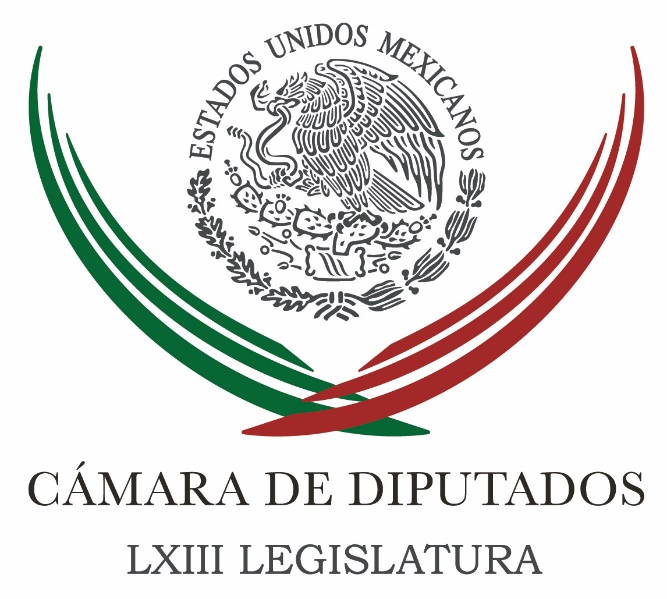 Carpeta InformativaSegundo CorteResumen: Castillo debe rendir cuentas por armas en Michoacán: PANDiputada pide fortalecer campañas de salud visual para evitar cegueraProponen fideicomiso para apoyar a micro, pequeñas y medianas empresasPreocupa a diputada postura radical y de segregación racial de TrumpAlejandro Sánchez Camacho. La PGR está obligado a rendir cuentas que solicite el poder legislativoJosé Narro. Panorama de la influenza en MéxicoPeña Nieto arremete contra Trump: sus comentarios “lastiman” relación México07 de Marzo 2016TEMA(S): Trabajo legislativo FECHA: 07/03/16HORA: 13:40NOTICIERO: Milenio EMISIÓN: Segundo Corte  ESTACION: Online GRUPO: Milenio Castillo debe rendir cuentas por armas en Michoacán: PANEl coordinador del PAN en la Cámara de Diputados, Marko Cortés, advirtió que el ex comisionado para la Seguridad y el Desarrollo en Michoacán, Alfredo Castillo, debe responder ante la justicia por las graves irregularidades cometidas durante su gestión en la referida entidad.Castillo negó en su comparecencia ante un juez federal en diciembre pasado haber legitimado la portación de armas de uso exclusivo del Ejército, pero dos meses después se conoce un acuerdo suscrito por el comisionado y el gobierno del estado, mediante el cual "las autodefensas se obligan a registrar las armas que portan o poseen ante la Secretaría de la Defensa Nacional".El legislador michoacano emplazó por ello a las autoridades a valorar seria y responsablemente los probables delitos cometidos por Alfredo Castillo y, en su caso, presentar las denuncias correspondientes.Remarcó que los abusos de autoridad y otros actos ilícitos perpetrados por el ex comisionado no deben quedar en la impunidad."Ante las nuevas evidencias, exhortamos al gobierno federal a no seguir protegiendo al ex comisionado Castillo para que comparezca ante el juez y asuma su responsabilidad por sus actos como enviado del presidente de la República al estado de Michoacán, porque se trata de vidas humanas y aquí no puede haber ni perdón ni olvido", puntualizó.Subrayó que los diputados federales de Acción Nacional están convencidos de que nadie debe estar por encima de la ley y mucho menos los servidores públicos encargados de hacer cumplir el marco jurídico.Cortés recordó que desde noviembre pasado pidió a las autoridades llamar a cuentas a Castillo por su probable responsabilidad en las ejecuciones extrajudiciales del 6 de enero de 2015 en Apatzingán, donde policías federales dispararon contra cinco civiles, según confirmó la Comisión Nacional de Derechos Humanos."Hoy ratifico mi exigencia para que el ex comisionado Alfredo Castillo responda ante la justicia por su irresponsable manejo de la supuesta estrategia de seguridad en Michoacán", expuso el líder parlamentario. /gh/mTEMA(S): Trabajo Legislativo FECHA: 7/03/2016HORA: 12:18 PMNOTICIERO: Notimex EMISIÓN: Segundo CorteESTACIÓN: Online GRUPO: Notimex Diputada pide fortalecer campañas de salud visual para evitar cegueraLa diputada de Nueva Alianza, María Eugenia Ocampo Bedolla, destacó la necesidad de intensificar las campañas de salud visual, para evitar el incremento en los casos de ceguera en el país, especialmente entre la población infantil.La también secretaria de la Mesa Directiva de la Cámara de Diputados puntualizó que se estima que al menos 50 por ciento de los mexicanos sufre algún padecimiento de la vista como miopía, la cual podría ser la principal causa de ceguera permanente en el mundo.“De acuerdo con especialistas del Instituto Mexicano del Seguro Social (IMSS), hasta 50 por ciento de los mexicanos presentan algún problema de la vista”.“Y también un estudio de la Universidad de Nueva Gales de Australia y el Instituto de Investigación Ocular de Singapur, indica que en el 2050 cerca de cinco mil millones en el mundo padecerá miopía y existirá un aumento significativo del riesgo de ceguera”, destacó.Por ello Ocampo Bedolla dijo que es indispensable reforzar los programas de atención a la salud visual, mediante campañas de prevención, en las que se informe y concientice a la población sobre la importancia de atender cualquier problema relacionado con la vista.Lo anterior, al señalar que de acuerdo con la Secretaría de Salud federal, 80 por ciento de las personas tienen un diagnóstico erróneo por no acudir con el oftalmólogo.“Es necesario que las autoridades correspondientes intensifiquen este tipo de campañas en las plazas públicas, escuelas y centros de trabajo con médicos certificados para brindar una atención de calidad”, subrayó la legisladora federal por Morelos.También exhortó a los padres de familia a que ante cualquier problema visual que puedan presentar sus hijos acudan al especialista, y fomentar en ellos hábitos preventivos como la reducción de horas para ver televisión, la utilización de videojuegos y dispositivos móviles, evitar lecturas en la penumbra, y la exposición directa al sol. rrg/mTEMA(S): Trabajo legislativo FECHA: 07/03/16HORA: 11:42NOTICIERO: Notimex / TerraEMISIÓN: Segundo Corte  ESTACION: Online GRUPO: Notimex Proponen fideicomiso para apoyar a micro, pequeñas y medianas empresasEl presidente de la Comisión de Economía de la Cámara de Diputados, Jorge Dávila Flores, impulsa una iniciativa para crear un fideicomiso para financiar a micro, pequeñas y medianas empresas (MiPyMes) de diversas ramas.En un comunicado, el diputado federal del Partido Revolucionario Institucional (PRI) explicó que la idea es que se conforme un mecanismo similar al desaparecido Fideicomiso para el Desarrollo Comercial (Fidec), que operaba y financiaba con éxito diversos proyectos empresariales. Para la construcción de esta propuesta legislativa que al quedar conformada se presentará al Congreso de la Unión, ya hay acercamientos con funcionarios de la Secretaría de Hacienda y Crédito Público (SHCP), integrantes de la Asociación de Bancos de México y líderes empresariales, detalló. También, abundó el diputado, han participado legisladores de los distintos partidos políticos, para lograr el fideicomiso encaminado a fortalecer a las MiPyMes, que constituyen el principal motor de la economía. Señaló que el objetivo de los encuentros con los mencionados funcionarios y dirigentes empresariales es para lograr una iniciativa sólida que coadyuve a la creación de este fideicomiso, “que seguramente se convertirá en una importante herramienta de las empresas para detonar el crecimiento económico”. Dávila Flores indicó que la propuesta considera que lo más conveniente sería que operara con la Tasa de Interés Interbancaria de Equilibrio (TIEE), con un rango de entre +2 y +4 por ciento, lo que permitiría niveles competitivos, semejantes a los de los principales socios comerciales. El legislador priista aclaró que de ninguna manera se proyecta que los financiamientos sean subsidiados, sino preferenciales, con créditos blandos, en beneficio de infinidad de MiPyMes, que aportan 52 por ciento del Producto Interno Bruto (PIB) y 72 por ciento de los empleos formales del país. /gh/mTEMA(S): Trabajo legislativo FECHA: 07/03/16HORA: 11:14NOTICIERO: Notimex / TerraEMISIÓN: Segundo Corte  ESTACION: Online GRUPO: Notimex Preocupa a diputada postura radical y de segregación racial de TrumpLa diputada del Partido Acción Nacional (PAN), Arlette Muñoz Cervantes, manifestó su preocupación por la postura de Donald Trump, aspirante a candidato republicano para la Presidencia de Estados Unidos, debido a que es radical y de segregación racial.“Nos preocupa el avance constante de Donald Trump en la carrera por la Presidencia de los Estados Unidos, porque sus declaraciones de odio contra los migrantes mexicanos no sólo son una amenaza para nuestros connacionales que radican en la Unión Americana, sino también una afrenta contra las relaciones diplomáticas entre nuestros países”, expresó. En un comunicado, la integrante de la Comisión de Relaciones Exteriores de la Cámara de Diputados consideró que el Partido Republicano debiera reflexionar a profundidad sobre las implicaciones y el efecto negativo que está teniendo la postura de su aspirante mejor posicionado a la candidatura presidencial. Agregó que es preocupante también la amenaza directa que representan sus declaraciones, principalmente contra la migración de mexicanos, cuando lo que se requiere es de la voluntad y participación de México y Estados Unidos para encontrar las mejores soluciones. Consideró necesario que los representantes de las instituciones mexicanas se pronuncien con firmeza en torno al discurso del precandidato republicano, pues “sus declaraciones hostiles y constantes contra los migrantes de nuestro país representan una amenaza directa contra los poco más de 34 millones de mexicanos” que radican en ese país. Comentó que existe preocupación al interior del órgano legislativo en San Lázaro encargado de los temas del exterior por el avance constante de Trump, que se ha visto reflejado de manera contundente en las elecciones primarias que han tenido lugar en Estados Unidos en días pasados. La diputada panista lamentó que el precandidato republicano olvide las enormes contribuciones de los mexicanos que viven en territorio estadunidense, que generan más de 485 mil millones de dólares anuales, lo que representa 3.7 por ciento del Producto Interno Bruto (PIB) de ese país. “El trabajo de nuestros paisanos en Estados Unidos representa un pilar en su economía y desafortunadamente el precandidato republicano lo hace a un lado de manera conveniente, porque sólo dice lo que a un sector de la población estadunidense le gusta escuchar”, concluyó. /gh/mTEMA(S): Información GeneralFECHA: 07/03/2016HORA: 08:19 AMNOTICIERO: Milenio Televisión EMISIÓN: Segundo CorteESTACION: Canal 120GRUPO: MilenioAlejandro Sánchez Camacho. La PGR está obligado a rendir cuentas que solicite el poder legislativoSergio Gómez (SG), conductor: Y el Partido de la Revolución Democrática planea pedir la comparecencia de la procuradora Arely Gómez, la titular de la PGR, sobre los supuestos vínculos entre altos políticos mexicanos y el narcotraficante Joaquín "El Chapo" Guzmán, como señaló recientemente Rosa Isela Guzmán, quien se dice ser hija del capo, lo señaló en una entrevista. Tenemos en la línea telefónica Alejandro Sánchez Camacho, él es secretario de Acción Política Estratégica PRD. Lo saludamos buen día. Alejandro Sánchez Camacho (ASC), secretario de Acción Política Estratégica PRD: Sergio, un abrazo a todo el equipo de trabajo y por supuesto a todo el auditorio. SG: ¿Qué estarán pidiéndole a Arely Gómez que rinda cuentas?, ¿qué tipo de investigaciones están buscando conocer o que se llevan a cabo? ASC: Esta propuesta para solicitar... comparezca Arely Gómez en el Congreso de la Unión está más allá del debate que públicamente hoy se ha generado en todos los medios de comunicación, es decir, por una parte si la supuesta hija de "El Chapo" Guzmán es o no es su hija o está más allá del debate de si a él lo dejan dormir o no lo dejan dormir en la noche o lo encadenan o no lo encadenan es más allá de este debate. Se trata que la procuradora General de la República, de cara a la nación informe dos cosas principales, la primera el proceso de extradición de "El Chapo" Guzmán en qué condiciones se encuentra en estos momentos. Y en segundo lugar que se comprometa a efectuar un proceso de investigación en torno a estas acusaciones que ha hecho la supuesta hija de "El Chapo" en términos de que altos funcionario del Gobierno Federal políticos que hoy están en funciones, tenían un acuerdo con el crimen organizado que representa "El Chapo" Guzmán. Un acuerdo que implicó según estas menciones, entrega de dinero en efectivo, apoyo a campañas político-electorales y todo esto a cambio de favores al "Chapo" Guzmán. SG: ¿Hay algún mecanismo para que las comparecencias se toquen estos temas? ASC: Existe el mecanismo de la obligación, de los servidores públicos de presentarse ante un órgano como es el poder legislativo al cuál el poder ejecutivo como es la Procuraduría General de la República está obligada a rendir cuentas, a rendir información que solicite el poder legislativo. Este es un precepto legal que se tiene que respetar, los formatos de cómo se pueden llevar a cabo las comparecencias, los dictamina, los propios integrantes del Congreso de la Unión, ya sea la Cámara de Senadores o la Cámara de Diputados. SG: ¿No podrá argüir la procuradora secrecía la investigación para hablar de ciertos temas? ASC: Seguramente y además es una facultad legal tener secrecía en ciertos momentos de la información, sin embargo, hay otros temas que sí se pueden compartir, que se pueden socializar al pueblo de México porque sin duda alguna de ser ciertas estas acusaciones es un sabor de boca amargo para el pueblo de México porque estaría siendo una prueba fehaciente de vínculos de la clase política con crimen organizado, lo cual sin duda alguna es una lastre para la ciudadanía de nuestro país. SG: ¿Ustedes qué tanta credibilidad le dan a esta entrevista que dio la supuesta hija de "El Chapo"? ASC: Es precisamente lo que decía al inicio, porque incluso ahora ya hay hasta cartas públicas de los familiares de "El Chapo" que no la conocen, el propio "Chapo" dice que no se acuerda quién es la mamá de esta señora ahora, de esa magnitud. Sea de quien sea, se requiere hacer un proceso de investigación que aclare ante la opinión pública si es, verdad o mentira, estas acusaciones que se hacen públicamente. Es decir, por salud de información, por salud social, por salud política, este tema se tiene que aclarar. Y a una instancia digamos, con carácter de derechos para informar, es precisamente el Congreso de la Unión. Por eso es el espacio más adecuado para que cualquier servidor público se presente de cara a la nación, a informar al pueblo de México. En ese caso la Procuradora General de la República y es Arely Gómez, no por ser ella, en sí misma, ella fue senadora de la República, ahorita está en licencia. Más bien porque es el espacio, la Procuraduría General de la República, la encargada de procuración, de investigación, en todos estos temas que tienen que ver con los derechos y las obligaciones de los servidores públicos también. SG: Al final de cuentas fue una entrevista y hablo de la que hizo Sean Penn y Kate del Castillo al Chapo, a este capo, para hacer alguna línea de investigación, puede ser también esta entrevista que hace la supuesta hija del Chapo, que da la entrevista a un medio británico, la que pueda arrojar otras líneas de investigación ¿no? ASC: Efectivamente, son un conjunto de líneas de acción, que de forma integral, seguramente podrán aclarar varias cosas, no solo la posibilidad de vínculos que sería muy lamentable. De la clase política, de altos señores públicos actuales, con el Chapo Guzmán. Si no también, estas formas de operación que hay en todo el territorio nacional. Aclarar las responsabilidades de cientos de muertes, a veces de personas inocentes. De tal manera que sí es una necesidad, para la población en nuestro país, es un derecho a la información de uno de los más buscados delincuentes, no solo de México, sino de todo el mundo. Y toda la información que él ostenta, todos los datos que él tiene, son importantes, que se puedan conocer, guardando la secrecía, ante la opinión pública. SG: Esta mujer, Rosa Isela Guzmán, en esta entrevista no mencionó ningún nombre. Podrían ser señalados perredistas ¿no? ASC: No mencionó efectivamente ningún dato en particular. Fue una acusación muy general, muy amplia. Por eso nosotros el PRD, debemos ser los primeros en solicitar esta comparecencia, no solo de la procuradora general de la república, de todos aquellos que tengan que ver en este tema. La propia Secretaría de Gobernación, hay que reflexionar esta posibilidad, porque nosotros el PRD, no puede ser tapadera de nadie. Nos llama la atención que el Partido Acción Nacional, también ya está trabajando en esta posible ruta de solicitar la comparecencia, lo cual es importante. Porque los partidos políticos debemos de cuidar que ni por la puerta trasera, y menos por la puerta de enfrente, haya vínculos con el crimen organizado. Porque es algo que ha lastimado la confianza y la simpatía del electorado con los partidos políticos. Son uno de los factores que sin duda alguna alentan la participación electoral, que haya esas sospechas, o en algunos casos, esos vínculos comprobados que se pueden presentar, entre un Instituto Partidario y malas amistades. Eso ha dañado mucho, reitero no solo la imagen, sino incluso, la conducta político electoral de la población. SG: Alejandro Sánchez Camacho, secretario de Acción Política Estratégica del PRD, agradecemos mucho que nos haya tomado esta llamada. Gracias por su tiempo. ASC: Reconocer la pluralidad de la empresa, el profesionalismo de todo el equipo, pero en particular el tuyo estimado Sergio. SG: Muchas gracias, buen día. Duración: 09’ 41” bmj/mTEMA(S): Información GeneralFECHA: 07/03/2016HORA: 08:49NOTICIERO: En los Tiempos de la RadioEMISIÓN: Segundo CorteESTACION: 103.3 FMGRUPO: FórmulaJorge Castañeda. Las candidaturas independientesOscar Mario Beteta (OMB), conductor: Bueno en días pasado, el expresidente de México, Vicente Fox, hace un llamado, dijo así, a gritos, para que los mexicanos estén pendientes o alertas sobre la figura de los candidatos independientes, porque son personas también de carde y hueso, no son la panacea, no son unos dioses y sí pudieran ser un grave riesgo para la política y el futuro de la democracia en este país. También dijo Vicente Fox, "pueden salir cabras que van al monte y nos pueden dar sorpresas como el caso de Trump que ni siquiera era republicano". Esto es parte de lo que mencionara en este espacio, Vicente Fox, el 29 de febrero, hace pues casi, poquito más de una semana. (Insert de entrevista a Vicente Fox) OMB: Don Vicente Fox, ¿cómo ve el proceso de sucesión presidencial en México? Vicente Fox (VF), ex presidente de México: Ya, ya va en camino. Yo, aquí en este sentido haría una cuidadosa y desinteresada observación, no es tampoco la panacea, las candidaturas independientes, las candidaturas independientes llevan una ventaja, que son personajes que piensan más libres, que no están dogmatizados, lo cual es una ventaja por un lado, pero también puede convertirse en una fuerte amenaza, nuevamente por esa puerta es por donde pueden entrar los loquitos, por esa puerta es por donde pueden llegar los cuates que se sienten muy trinchones, que inventan cosas y que no se someten por un lado a la experiencia histórica, no se someten por un lado a un marco referencial de ideología, de un partido político, por tanto no sabes quienes son y te puede llegar ahí de repente como un "tenientito" que fue Hugo Chávez , convertirse en un dictador de talla mundial. También los allegados, los oportunistas, por esa puertita de lo independiente, se pueden colar, al que pague el mejor planteamiento, al forme al mejor equipo y al que tenga eso que hoy a los 73 años llamo sabiduría, solo la edad le trae a la gente esa sabiduría. OMB: Sí, con mucha experiencia, ¿verdad?, la experiencia es muy importante. VF: Así es, haber vivido las buenas y las malas, haber cometido errores, haber tenido aciertos, pero al final de todo, dan una sabiduría arriba. OMB: Pero entonces, para quedarnos con algo y usted es entrón. Entonces, el candidato que rebase los 60, más o menos, ¿algún candidato que rebase son los 60 o los 55? VF: Pues sí... OMB: La edad tiene mucho que ver para esto que usted dice... VF. Sí, sí, sí... OMB: Un chavito no, un chavito no, un chavito no... VF: (Inaudible) los 60 ero con pensamiento joven. OMB: Un chavito no. VF: No, los chavos no me gustan. Así sean los de (inaudible), así sean los de... OMB: Y menos para la presidencia del país. (Fin del insert) OMB: Bueno, es parte de lo que dijo en este espacio el ex presidente de México. Vicente Fox, y don Jorge Castañeda, quien obviamente no requiere de ninguna presentación, rebate las afirmaciones de Vicente Fox, respecto a lo que dijo sobre candidatos o candidaturas independientes. Don Jorge Castañeda, lo saludo con gusto, adelante. Jorge Castañeda (JC), ex canciller: ¿Qué tal, Oscar Mario?, buenos días. Gracias por esta oportunidad. En efecto, Oscar Mario, traté de responderle a ex jefe... OMB: Se escuche lejos, usted, no tenemos muy buena línea. JC: A ver... OMB: Sí, ya mejor. JC: Ahí está mejor. Contestarle a mi ex jefe y amigo, Vicente Fox, en primer lugar, de las candidaturas independientes no le hagan caso a los partidos, de esos e trata justamente; le hacen caso a los ciudadanos, le hacen caso a la gente que votan por ellos. En México tenemos un sistema fallido de partidos, donde los candidatos que son de partidos, le hacen caso a esos partidos, a sus vicios, a su corrupción, a la partidocracia. El presidente Fox, Vicente Fox, fue en muchos sentidos un candidato ciudadano, utilizó al PAN para llegar a la presidencia, pero nunca y que bueno, nunca le hizo el menor caso al PAN, ni en la campaña ni en el gobierno y que bueno que así haya sido. Entonces, me parece que el (inaudible) Fox lo que está haciendo es una especie de amalgama de todas las candidaturas independientes en todo el mundo, en todo el tiempo, y diciendo que no son (inaudible) Hoy en México con el sistema fallido de partidos que tenemos, son una solución para introducir aire fresco, nuevas ideas, nuevos personajes a la misma política del país, para gente que no quiere (inaudible) por los partidos, Oscar Mario (inaudible) porque las declaraciones del presidente Fox tienen mucho peso y qué bueno que así sea, la mayor parte del tiempo estoy de acuerdo, pero en ocasiones no. OMB: Oiga, don Jorge Castañeda, ya platicábamos con usted la semana pasada en relación a su texto más reciente pero, repito para el auditorio porque además México -lo sabe usted- sienta el precedente para abrir el espacio en la ley electoral para las candidaturas independientes. JC: (Inaudible) OMB: A ver, tenemos una pésima línea con el doctor Jorge Castañeda. Vamos a tratar de recuperarla. Dice Jorge Castañeda: "los independientes, si no rinden cuentas o si no tienen la obligación de rendir cuentas a ningún partido político, bueno, pues sí lo tienen que hacer con el electorado porque finalmente es la gente, los hombres y mujeres que acuden a las urnas que finalmente le dan la oportunidad de llegar al poder. Adelante don Jorge. JC: Sí, en efecto. Yo intenté ser candidato independiente bajo la presidencia de Fox, no fue posible, dimos una larga lucha con muchos amigos y amigas que me acompañaron desde el principio, los abogados que me apoyaron, José Luis Reyes Heroles, la Corte Interamericana de Derechos Humanos, Manuel (inaudible) ya más adelante. Mucha gente dimos esta lucha y hoy se puede, y creo que s algo que s muy positivo para el país, y creo que el propio Fox lo reconoce como tal, simplemente lo que es importante que Fox también tome en cuenta que a veces deja pasar ciertas diferencias importantes, hay muchos tipos de candidaturas independientes. Hay gente que recién salida de partidos -y no tiene nada de malo eso- se cansaron de sus partidos y quieren seguir haciendo política; el propio Fox salió del PAN, renunció al PAN cuando ya no estuvo de acuerdo con lo que estaba haciendo el PAN, tiene nada de malo eso. Pero también hay candidaturas independientes de gente que viene de la sociedad civil, que nunca ha estado en un partido, que no tiene ninguna pertenencia ni lealtad a una estructura y a una ideología y que bueno que así sea, tiene lealtad en su sentido de pertenencia con la ciudadanía, con la gente que vote por él o por ella, y me parece que ese es el sentido de las candidaturas independientes. Entonces yo sólo quería hacer esa puntualización muy respetuosa con el ex presidente Fox, porque sé que la mayor parte del tiempo -como digo y estoy de acuerdo con él- dice Fox que a mí me parece un (inaudible) muy sensata. OMB: Entonces, en otras palabras le subiríamos su punto de vista en que hay de independientes a independientes. JC: Sí. Yo creo que esa es una primera diferencia que hay que esta, en efecto. Los expresidentes son claros casos que son un poco controvertidos porque Donald Trump no es independiente, está buscando la candidatura del Partido Republicano y lo está buscando afanosamente. OMB: Pero no lo están dejando ya dentro del partido JC: Eso ya veremos qué sucede. Por lo pronto lo que él está tratando de hacer desde hace 9 meses es buscar una candidatura de partido, de uno de los dos partidos y ya dijo que se comprometió a no ser un candidato independiente. Entonces sí me parece que no es útil amalgamar todo esto. Hugo Chávez fue candidato a la presidencia la primera vez en 1988 con un partido, el partido que él creo para ser candidato, no fue un candidato de su partido y era un partido estructurado que después se convirtió en el Partido Socialista Unificado de Venezuela y en el cual él fue el dueño. Entonces nuevamente no corresponde del todo lo que sucedió con esta visión que muchos, no solo el presidente Fox tienen, de Chávez, de Trump, en el propio López Obrador, y de otros no. Son cosas muy distintas; una candidatura independiente es una candidatura que se caracteriza por no ir con un partido, no buscar la candidatura de un partido, no venir en el mismo momento de un partido y no tenerle ningún tipo de compromiso y lealtad a un partido. Ésa es la definición, se puede estar a favor o en contra pero de eso se trata, no de otra cosa. OMB: Entonces es responsabilidad del electorado escoger bien o mal al independiente, o entran los independientes más bien. JC: Sí, exacto. En el electorado de las instituciones electorales de que cumpla con la normatividad existente, los medios de comunicación llevar a cabo el (inaudible) necesario, tener una mirada muy aguda y ver si sí o no son lo que dicen que son, si sus finanzas tan estables son, si su trayectoria es la que dice ser, (inaudible) ante todo eso, que los partidos y México no estaríamos (inaudible) encontramos hoy en día. OMB: Bueno. Y finalmente ¿qué opina sobre lo que dijo en este espacio el ex presidente Fox?, se requiere en el 2018 a una persona madura pero de pensamiento joven. JC: Estoy absolutamente de acuerdo con los temas; el pensamiento joven es indispensable, no un pensamiento anacrónico, acartonado, de viejas ideas, de viejas prácticas, de viejos ritos, de viejos estilos y de preferencia sí de cierta madurez, pero la madurez puede llegar a muchas edades diferentes, yo no le pondría tanto énfasis al tema de la edad, sí al tema de la madurez. OMB: ¿Pero arriba de los 50 también? JC: Pues no me gusta dar edades, yo como ya estoy "ruco" y a los chavos les da lo mismo, pero la verdad gente que saben que tienen entre 40 y 50 años que puede ser muy madura y hay gente de 65 que no tiene ideas jóvenes. OMB: ¿O de 93 que siguen siendo unos adolescentes no? JC: Exactamente. Yo prefiero los atributos que los números. OMB: Bueno. Pues ya ve entre los jóvenes demócratas; Berni Sanders que tiene 77, no conozco la edad de la señora Hillary Clinton y lo más probable es que si compiten contra Donald Trump, gane alguno de estos dos maduros. JC: Pues sí. La señora Clinton tiene 68 años y Trump tiene 70 y Sanders 34. En fin, no es un criterio necesariamente intransigente la edad, la madurez sí. Le agradezco muchísimo Oscar Mario esta oportunidad de platicar con su auditorio. OMB: Al contrario. Gracias don Jorge Castañeda. Duración 12’28’’, nbsg/m. TEMA(S): Información General FECHA: 07/03/16HORA: 00:00NOTICIERO: MVS NoticiasEMISIÓN: Segundo CorteESTACIÓN: OnlineGRUPO: MVSPide PRD frenar nombramiento de candidatos por TEPJFLa dirigencia nacional del PRD calificó de urgente que se impulsen reformas a la legislación que impidan que los procesos internos de partidos en la selección de candidatos sean resueltos en los tribunales como sucede actualmente en Oaxaca y  Zacatecas. En conferencia de prensa Agustín Basave, presidente nacional del PRD, refirió que ante la judicialización de dichos procesos se requiere poner un freno para evitar que sea el Tribunal Electoral del Poder Judicial quien decida a los candidatos a puestos de elección popular. Basave aseguró que pese a ello su aliado, el Partido Acción Nacional se mantendrá al margen de la designación de candidatos del PRD e incluso señaló que buscarán el apoyo de su homologo del PAN, Ricardo Anaya para ir en una candidatura común  en Sinaloa en apoyo a Mariano Gómez recomendado por Manuel Clouthier, quien rechazó ser el candidato de ambos partidos al gobierno de esta entidad.Además confirmó que el equipo de abogados del sol azteca analiza impugnar la candidatura del senador con licencia Benjamín Robles al gobierno de Oaxaca por el Partido del Trabajo. ys/m.TEMA(S): Información general FECHA: 7/03/2016HORA: 7:33 AMNOTICIERO: Primero Noticias EMISIÓN: Segundo CorteESTACIÓN: Canal 2GRUPO: Televisa José Narro. Panorama de la influenza en MéxicoCarlos Loret de Mola (CLM), conductor: Nos acompaña hoy en el estudio de Primero Noticias el secretario de Salud, José Narro. Gracias por venir, muy buenos días. Antes de empezar con el tema de la influenza, es la primera vez que lo entrevisto como secretario de Salud, ¿cómo se siente, cómo encontró la dependencia? José Narro Robles (JNR), secretario de Salud: Es la tercera vez que estoy en la Secretaría de Salud, estoy trabajando con mucha intensidad y tratando de darle continuidad a los asuntos y también tratando de atender los asuntos emergentes que se presenten. CLM: Administrativamente la encontró bien ¿va hacer alguna auditoria o algo así? JNR: La encontré bien, siempre se hacen auditorias de entrega-recepción, se ha hecho y siempre tenemos los servidores públicos que rendir cuentas y que sean transparentes, ese será también uno de los sellos fundamentales. CLM: Usted deja la rectoría de la UNAM el año pasado, ¿cuándo le llega la invitación para ser secretario de Salud del Gobierno del Presidente Peña? JNR: En los primeros días del mes de febrero y a través del señor Presidente recibo la invitación para apoyar al gobierno de la Republica en esa posición. CLM: ¿Cuál fue su petición? JNR: Van compromisos claros, ideas que él pretende que sigamos, como ampliar la cobertura de los servicios, mejorar la calidad de los mismos, atender los temas y asuntos que aquejan la salud de la población mexicana, hacer buen uso de los recursos y vigilar el contexto general de las unidades administrativas que tiene la Secretaría de Salud. CLM: ¿Cómo siente que fue la sucesión después de la UNAM? JNR: Fue un proceso de designación de rector, yo pienso que muy universitario, fue una participación muy tensa de la comunidad universitaria y la junta de gobierno. CLM: ¿Tuvo usted algún gallo? Hubo algunos más cercanos a usted, obviamente; ¿el Doctor Graue estaba entre ellos? JNR: Tuve muchos gallos, todos ellos; había algunos más cercanos pero yo trate, es un compromiso. Uno de los papeles que tiene que jugar un rector en turno es no inclinarse por uno de ellos. JNR: ¿Hubo amenazas de desestabilización a la UNAM en el proceso de la sucesión? JNR: Tuvimos críticas, pero exclusivamente eso. CLM: Vamos al tema de la Influenza ¿estamos ante un brote inesperado, un riesgo epidémico? ¿cuál es la situación en este momento? JNR: La Influenza es una enfermedad que se presenta en estas temporadas siempre, es un padecimiento estacional que afecta a partir del mes de noviembre en México. Entre 2010 y la actualidad estamos entre los límites de lo esperado, se han registrado hasta este momento cuatro mil 121 casos, y todavía hay un predominio del virus AH3N2, pero ha venido crecido el virus que se volvió estacional y afectó a México y al mundo en 2009, el AH1N1... CLM: Es cada dos años el problema, por lo que se ve, si ve uno el número de muertos tenemos tres mil 292, tres mil 966, 111... JNR: Efectivamente, esas son las defunciones... CLM: ¿Es bianual el problema? JN: Tenemos registros claros, a partir de 2010, consistentes, y queda muy claro, en mi opinión, que efectivamente se están registrando, en el caso del virus AHN1N1, ciclos bianuales. Y lo mismo en el número total de casos... CLM: ...sí... JN: ...puede uno ver cómo se han incrementado, pero también puede uno revisar cómo entre 2015, en la actualidad, estamos prácticamente a la mitad de lo que se registró hace dos años. CLM: ¿La influenza en general también presenta ciclos bianuales, no solamente la de AHN1N1, sino todas, las de todos los tipos? JN: Pues aquí están todos los tipos. Los que han predominado en estos últimos seis años son estos dos a los que hago referencia, pero por supuesto se presentan otro tipo virus de influenza, pero su número es mucho más acotado. CLM: Ha está circulando en redes sociales, doctor, que el gobierno buscó maquillar las cifras de la influenza este año, para que nadie se alarma de cara a la visita del Papa, y no fuera a ser que la gente no acudiera a los eventos masivos del Papa, a las vallas, a las misas, etcétera. ¿Qué contestan ustedes a eso? JN: De ninguna manera. El Sistema de Vigilancia Epidemiológica, no se permite eso, es un sistema muy abierto. Semanalmente se va informando a la población de cómo es el estado de cosas que guarda, en este caso el desarrollo de la influencia estacional, y no nos hubiéramos permitido eso, uno. Dos, no hubiéramos puesto en riesgo a las personas. Y tres, traje una... CLM: ...o sea hubieran si es necesario cancelado las misas del Papa con tal de no poner en riesgo... JN: ...hubiéramos dicho y hecho todo lo que hubiéramos tenido. No, no, teníamos ninguna evidencia en ese momento de que estábamos frente a un problema. Sabíamos que había influenza, como lo hay en esta temporada, pero de ninguna manera algo que pudiera alarmar, y menos que desde la secretaría hubiéramos ocultado o maquillado o manejado las cifras. CLM: ¿Estamos en una situación grave de influenza en este momento? ¿Cuál es el último corte? JN: Siempre es, se trata de un padecimiento que genera muerte. Por ejemplo, como lo pudimos ver en el cuadro, hace dos años fallecieron más de mil personas en el mismo periodo. CLM: ¿En este momento estas son las cifras? ¿Nos la puede decir por favor? JN: Sí, por supuesto. CLM: ¿Esto es lo más actualizado? JN: Tenemos cuatro mil 121 casos, actualizado, hacemos un corte todos los viernes, recogemos la información de la semana. Cuatro mil 121 casos, 149 defunciones y... CLM: ...por influenza en general... JN: ...por influenza en general... Y en el caso de la AH1N1, mil 519 casos y 111 defunciones por ese virus. CLM: ¿Diría usted que estamos en una situación normal? JN: Dentro de lo esperado, absolutamente sí, nada que ver con la, con él, con la gran epidemia que ahí sí tuvimos en 2009. CLM: ¿Hay algún estado de la República que le preocupe más? JN: Pues sí, nos preocupan varios, que es donde se ha concentrado, nos preocupa por ejemplo el caso de la Ciudad de México, el Estado de México, nos preocupa Jalisco, nos preocupa Puebla, que son estados que concentran un número muy importante de los, de los casos... CLM: ... ¿en algún sitio está fuera de control?... JN: ...Sinaloa, las defunciones. En ninguno de los estados de la república está fuera de control. Tenemos las medidas preventivas y tenemos el medicamento para atender, particularmente a lo largo de todo el tiempo en el sector público. No ha habido una institución que haya carecido del medicamento. CLM: El IMSS, el ISSSTE, las secretarías de salud de los estados, los hospitales que de ellas dependen, ¿todos tienen el Tamiflú? JN: Todos tienen la... CLM: ...Oseltamivir... JN: ...Oseltamivir... CLM: ...que es lo mismo... Ahora ¿qué pasa en las farmacias privadas, sigue habiendo desabasto? JN: Entre martes y miércoles de la semana pasada arribaron. Sí tuvimos desabasto, hay que decirlo y reconocerlo, atendimos incluso con algunos tratamientos del sector público la demanda del sector privado. Y lo que yo puedo decir es que a lo largo de este periodo el sector privado ha recibido 97 mil 973 dosis, tratamientos y... CLM: ... ¿o sea durante cuál periodo?... JNR: ...entre noviembre y el mes de marzo, estos primeros días del mes de marzo, primero. Segundo, en la última semana, la semana pasada, se inyectaron al sector privado 17 mil tratamientos. Está prácticamente en vías de ser regularizado y contamos con una reserva estratégica, restablecida, porque recibimos entre martes y miércoles de la semana pasada 85 mil tratamientos; 01 800 033 50 50 para que la población reciba una orientación respecto de dónde puede encontrar el medicamento. Aquí también hay un dato importante, Carlos, el número de llamadas que se han recibido ha disminuido notablemente, el día de ayer, por ejemplo, no rebasó las 130, cuando el promedio en los primeros días era cercano a los 600. Este es un indicador indirecto de que la... CLM: ¿De que la crisis ha amainado? JNR: Por supuesto. CLM: Ahora, ¿cuándo se va con ello el genérico en las farmacias porque si bien ya liberó la fórmula la semana pasada, ¿cuánto tiempo tardan en hacer un genérico y que ya esté distribuido? JNR: Bueno, necesitamos concluir todos los trámites y todas las pruebas que tiene que realizar la Secretaría de Salud a partir de la Cofepris. Calculamos que a finales del mes de abril estará, en la segunda quincena, estarán hechos todos esos trámites y seguramente en el segundo semestre del año en curso los laboratorios que resulten aprobados tendrán la posibilidad de estar distribuyendo. Hay tres solicitudes... CLM: Será, digamos, para la próxima temporada invernal que sirva, porque durante el verano no hay mucho. JNR: Hay poca influenza. CLM: Lo que se viene creciendo es el zika, porque entiendo que mientras más calor, más zika. ¿Hay ya la situación de alerta para eso? JNR: Frente a estas enfermedades siempre hay que estar en alerta. Se trata de una enfermedad transmitida por un mosco. El día de ayer en Oaxaca arrancamos la primera Jornada Nacional y, efectivamente, es algo que nos preocupa, particularmente por el caso de las mujeres embarazadas. En otros países, en Colombia, en Brasil, se ha encontrado que hay alguna relación entre el zika y algunos problemas a lo largo del embarazo. No está, definitivamente no está probada científicamente, válidamente, pero es algo que afecta porque ahí han encontrado alguna asociación. Nosotros tenemos 20 mujeres embarazadas que tuvieron zika y a las que les estamos dando seguimiento, la mayor parte de los casos, 17 de las 20 se concentran en Chiapas, dos en Oaxaca y uno en el estado de Veracruz. Ya nació un niño producto de un embarazo en una madre que tuvo zika y el niño nació con absoluta normalidad. CLM: Ahora, ¿de todos los estados del país, cuáles son los que están teniendo mayores riesgos de zika en general, más allá de las mujeres embarazadas, son los niños? JNR: Son éstos y a ellos se le suman algunos otros, pero simplemente lo simplificaría diciendo esto: más del 85 por ciento de los casos de zika se presentan en Chiapas y Oaxaca, no son los únicos. CLM: ¿Hay que aconsejar a la gente que no se embarace? JNR: No. CLM: No. JNR: Yo lo que diría es: hay que aconsejar que luchemos contra el mosco. Si no hay mosco, no hay enfermedad, se requiere necesariamente luchar... CLM: ¿Cómo luchamos contra el mosco? JNR: ¡Ah! Pues hay que tener medidas de higiene, hay que cuidar el agua, el mosco Aedes, que es el mosco que transmite el zika y otras dos enfermedades, es curioso pero es un mosco que transmite el mismo dengue, chikungunya, que zika. Hay que luchar en contra de él, hay que cuidar los depósitos de agua, hay que tenerlos tapados, hay que voltear las cubetas, hay que cuidar que se agua limpia y hay que descacharrizar, hay que limpiar los alrededores y el interior de la casa. CLM: Usar repelentes o algo así. JNR: Usar repelentes, usar manga larga y pantalón largo de preferencia, evitar exponerse. CLM: Se va a poner peor el zika conforme se acerque la primavera, el verano. JNR: Es probable que se incremente el número, por eso hemos decidido tempranamente hacer una gran jornada para transmitir promoción de la salud, educación para la salud y para generar las mejores con las nebulizaciones que combaten en este mosco. CLM: ¿El zika no mata? JNR: No, hasta este momento se ha visto que por lo menos la letalidad, esto es el peligro de morir habiendo tenido zika es muy bajo. CLM: Es decir, el peligro es si es una mujer embarazada, por lo que ya sabemos de la macrocefalia. JNR: Hasta este momento sí. CLM: ¿Si alguien tiene zika y no es una mujer embarazada, lo más seguro es que pase una muy mal la semana y listo? JNR: Sí, sin embargo estamos estudiando porque se ha visto, se han dado reportes y estamos nosotros analizando el caso en México de algún síndrome neurológico Guillain-Barré, de un padecimiento, estamos todavía en vías de tener la información. CLM: ¿No en niños que nazcan, sino en adultos? JNR: No hay niños, sino en adultos, en más jóvenes y adultos. CLM: ¿Se transmite por vía sexual también, o sólo el mosco? JNR: Ha habido un caso que se ha publicado en Europa, en Francia en concreto, nosotros no lo hemos registrado. CLM: Muchísimas gracias doctor, por venir. Muy buenos días. JNR: Al contrario. Es un gusto y gracias por ayudarnos a transmitir esto. CLM: Gracias. El Doctor José Narro es el secretario de Salud Federal. Duración 15’ 39” rrg/m TEMA(S): Información GeneralFECHA: 07/03/2016HORA: 11:50 AMNOTICIERO: 24 Horas onlineEMISIÓN: Segundo CorteESTACION: OnlineGRUPO: 24 HorasPeña Nieto arremete contra Trump: sus comentarios “lastiman” relación México-El Presidente Enrique Peña Nieto lamentó y condenó hoy las opiniones contrarias a la migración y a México del precandidato republicano a la Presidencia de Estados Unidos, Donald Trump, al considerar que lastiman la relación entre las dos naciones vecinas.“Soy de los que lamentan y condenan ese tipo de expresiones, que me parece claramente que son por un desconocimiento de México”, señaló el mandatario en una entrevista con el diario El Universal.Las opiniones de Trump “lastiman una relación que México ha buscado con Estados Unidos de puentes, diálogo y acercamiento, de buscar soluciones a problemas comunes a través de acuerdos y tareas compartidas. Pero no a través del rompimiento”, afirmó Peña Nieto.Trump ha anunciado planes de deportar a los 11 millones de indocumentados que viven en EU y ha tachado de criminales y narcotraficantes a los procedentes de México.Además, ha propuesto impuestos a importaciones de vehículos mexicanos o impedir que empresas de Estados Unidos inviertan al otro lado de la frontera.Para Peña Nieto, quien “denuesta o llega a hablar mal de México es porque no conoce México” ni entiende “la importante contribución de millones de mexicanos” que han decidido “buscar o encontrar oportunidad de vida y de realización” en otro país como Estados Unidos.A pesar de que Trump encabeza la intención de voto en las encuestas de cara a las primarias republicanas, Peña Nieto dejó en “probabilidad” el hecho de que pueda convertirse en presidente de Estados Unidos.Aseguró que ante los comicios presidenciales estadounidenses el Gobierno mexicano será “absolutamente respetuoso” y afirmó que buscarán “el respeto mutuo” con el presidente que resulte electo en aras de “construir una mejor relación”.Extradición de El Chapo a EU, mecanismo para procesos judicialesEn la entrevista, Peña Nieto también habló del narcotraficante Joaquín El Chapo Guzmán, recapturado en enero pasado, y aseguró que la extradición a Estados Unidos “no es más que un mecanismo” de ambos países para permitir procesos judiciales.Sobre la pena que debe recibir el líder del Cártel de Sinaloa, el jefe del Ejecutivo mexicano señaló que debe ser el juez quien determine “penas, sanciones y tiempo”.Gobierno ha tomado acciones sobre derechos humanosAnte las críticas de organismos internacionales sobre la violación de los derechos humanos en México, Peña Nieto reiteró que si bien el país admite “retos” en la materia, también se debe reconocer que “el Gobierno ha tomado acciones y decisiones para asumir un compromiso en este tema”.“De eso (del compromiso) no hemos escuchado mucho. A veces recogemos más el señalamiento y poco el reconocimiento a lo avanzado”, consideró antes de enumerar los protocolos en materia de seguridad para “preservar derechos fundamentales”.Al presentar las conclusiones de su visita a México de finales de 2015, la Comisión Interamericana de Derechos Humanos (CIDH) pidió este marzo al Gobierno de Peña Nieto reconocer la gravedad de la situación que enfrenta el país y no “minimizarla hablando de casos aislados”.Cuestionado sobre los posibles candidatos a la Presidencia del país en 2018, el mandatario mexicano habló de los riesgos del populismo, aunque sin referirse a nadie en particular, ni de izquierda ni de derecha.El populismo “yo lo entiendo como la forma estridente y simplista de plantear soluciones a problemas que no se resuelven de manera fácil”, remarcó.Peña Nieto recordó que la convulsa situación mundial ha llevado al auge del populismo:“Hay actores y lo vemos en el escenario global, en el escenario local, en todos los escenarios, con este ánimo un tanto estridente de rompimiento, que no será, sin duda, la mejor ruta que el país pueda seguir”, apuntó. bmj/mTEMA(S): Información General FECHA: 07/03/16HORA: 00:00NOTICIERO: MVS NoticiasEMISIÓN: Segundo CorteESTACIÓN: OnlineGRUPO: MVSMancera busca prohibir matrimonios en menores de edad; envía iniciativa a ALDFEl Jefe de Gobierno capitalino, Miguel Ángel Mancera, enviará una iniciativa a la Asamblea Legislativa del Distrito Federal para prohibir los matrimonios entre menores de edad. Aseguró que este tipo de prácticas genera violencia sobre todo a la mujer. Mancera Espinosa indicó que en el memorándum de entendimiento que se tiene con la Organización de Naciones Unidas se da un nuevo paso para el respeto a los derechos de las mujeres. "El día de mañana (martes) estaremos enviando ya la iniciativa a fin de dar cumplimiento con una recomendación de la ONU, en el trabajo con ONU Mujeres; para que se elimine la posibilidad de que puedan contraer las mujeres, hasta que no cumplan 18 años. Vamos en esa lucha contra la violencia, es una tarea que se tiene que hacer, porque el permitir el matrimonio antes de los 18 años genera violencia, es un esquema que no se puede permitir". El mandatario local relanzó el sistema de transporte “Atenea” exclusivo para mujeres. Destacó que el servicio que se presta en esta ciudad es muy diferente al que se da apenas cruzando la frontera a otros estados y sin embargo también reconoció que persisten malas prácticas entre la sociedad en materia de género aun cuando se han implementado medidas para combatirlas. "Nosotros las cuidamos de aquí hasta que llegan a su destino, a otros sitios pues, no solamente de la ciudad porque el Sistema de Transporte Colectivo Metro también va más allá y también ahí hemos reforzado todo este cuidado con un relanzamiento de nuestro sistema de protección… con un cuidado más estricto porque si bien es cierto estas señales de acciones positivas se supone que una vez que la sociedad las ha asimilado puedes irlas dejando, puedes irlas aminorando, puedes irlas desvaneciendo, no ha sido así todavía y debe estar toda vez con más energía y más rigor", apuntó. Se pusieron en marcha 50 unidades de la Red de Transporte de Pasajeros (RTP) que fueron destinadas a fortalecer el servicio Atenea, es decir exclusivo para las mujeres. La meta es llegar a cien autobuses para atender a esta población. ys/m.TEMA(S): Información General FECHA: 07/03/16HORA: 00:00NOTICIERO: MVS NoticiasEMISIÓN: Segundo CorteESTACIÓN: OnlineGRUPO: MVS0Se registra riña en penal de Zacatecas; reportan un muerto y cuatro heridosSegún informes de la Secretaria de Seguridad pública, el altercado se registró en el área conyugal, donde al parecer algunos presos insultaron a las cónyuges de otros mientras se encontraban en el lugar.En un primer reporte de fuentes de seguridad, señala que en la riña murió un interno y cuatro más resultaron lesionados, sin embargo autoridades no han dado una cifra oficial de personas fallecidas y lesionados.Lo que se sabe es que dos internos fueron trasladados de emergencia al hospital general de Zacatecas, tras haber sido apuñalados con puntas fabricadas dentro del penal; además, otros dos internos fueron atendidos en la enfermería del penal al presentar diversos golpes en el cuerpo y la cabeza.Las instancias de seguridad han reforzado la vigilancia dentro y fuera del lugar, para evitar que el altercado tenga repercusiones.Tanto la Procuraduría General de Justicia de Zacatecas, como la Secretaria de Seguridad Pública, darán detalles de la riña a través de un comunicado.Con información de Gerardo Flores, corresponsal en Zacatecas. ys/m.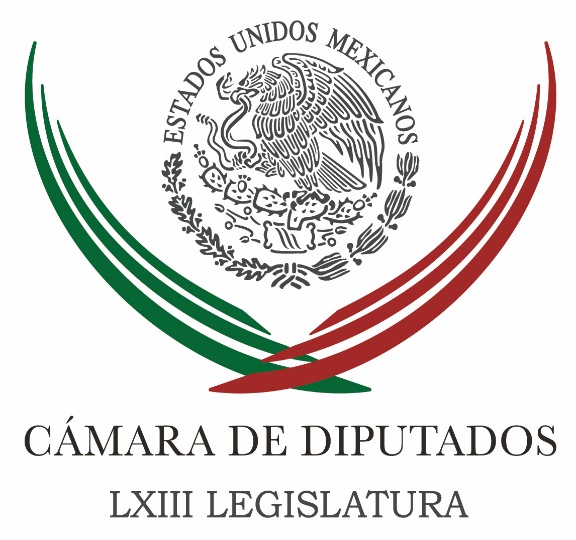 Carpeta InformativaTercer CorteResumen: PAN dará a conocer datos "de corrupción" en PemexAportela defiende ajuste fiscal y recorte al gastoPRI pide a sus diputados impulsar más avances legislativosMéxico es un desastre en derechos humanos: Araceli Damián'Ahora hay que moverse para salir en la foto': Ivonne OrtegaActual Legislatura es histórica en inclusión de mujeres: GaytánUrge Barbosa a EPN a liberar proceso de discusión de mando únicoEs muy lamentable que Trump quiera confiscar remesas: VidegarayNi alianza ni pacto con el crimen; gobierno no se va a dejar chantajear: Renato SalesPromete Penchyna austeridad en InfonavitTEPJF ordena suspender spot de López Obrador sobre avión presidencialAcusa Morena complot en retiro de spots de AMLORenuncian precandidatos del PRD Oaxaca, se suman al PTAprobados 50 aspirantes independientes para la Constituyente07 de marzo de 2016TEMA(S): Trabajo LegislativoFECHA: 07/03/16HORA: 14:25NOTICIERO: La Jornada.comEMISIÓN: Tercer CorteESTACION: Online:GRUPO: La Jornada.com0PAN dará a conocer datos "de corrupción" en PemexEnrique Méndez, reportero: El grupo parlamentario del PAN en la Cámara de Diputados anticipó que mañana, en la comparecencia del director de Petróleos Mexicanos, José Antonio González Anaya, presentará información “de la corrupción de cuando (Emilio) Lozoya estaba al frente de la empresa y del tamaño de la responsabilidad que tiene por la ineficacia administrativa”.Los diputados Federico Döring, Armando Rivera y César Rendón acusaron que durante la dirección de Lozoya Austin se duplicó la nómina de la alta burocracia en Pemex, especialmente en el corporativo, e indicaron que según sus estimaciones de mantenerse la situación en la empresa, el hoyo fiscal para el país sería de 200 mil millones de pesos en 2017.Döring dijo que su bancada evaluará si presenta una denuncia de carácter administrativo o incluso penal contra Lozoya, y cuestionó que desde noviembre Acción Nacional presentó una solicitud para que el ex funcionario compareciera.“Tenemos los números y los indicadores, pero el PRI y sus aliados no quisieron conceder la comparecencia. Es culpa de ese partido que se solapara la corrupción” en la empresa, insistió.En conferencia de prensa, los panistas señalaron que el problema de la ahora empresa productiva del Estado no se reduce a una caída en los precios del petróleo.César Rendón, secretario de la Comisión de Energía, afirmó que el gobierno de Enrique Peña Nieto no supo aplicar la reforma energética aprobada con los votos de Acción Nacional.“Le dimos el carro que pidió Peña, le pagamos con confianza y apertura para darle a Lozoya una empresa con flexibilidad y hoy tenemos que utilizar esas herramientas para salir del bache”, dijo. dlp/mTEMA(S): Trabajo Legislativo FECHA: 07/03/16HORA: 18:28NOTICIERO: El Universal.ComEMISIÓN: Tercer CorteESTACION: InternetGRUPO: El UniversalAportela defiende ajuste fiscal y recorte al gastoLeonor Flores, reportera: El subsecretario de Hacienda y Crédito Público, Fernando Aportela, aseguró que las medidas que se tomaron para enfrentar los choques externos permitirán a México seguir creciendo con estabilidad, tal y como lo reconocieron analistas y mercados al confirmar su confianza en el manejo macroeconómico."México continúa creciendo y diferenciándose de otras economías, en particular de las economías emergentes", destacó durante su comparecencia ante Comisiones de Hacienda y Presupuesto de la Cámara de Diputados.Al defender los ajustes de política fiscal y monetaria que se hicieron con el recorte al gasto público, el aumento a tasas de interés y la suspensión de las subastas de dólares, afirmó que están dando los resultados esperados."La reacción de los mercados, las calificadoras, los inversionistas confirma la confianza de las acciones de política anunciadas recientemente", apuntó.Destacó que la economía que no está relacionada con el petróleo, está creciendo al 3% como servicios con 3.3%, mucho mejor que en Brasil.Hizo ver que ante este entorno y tras las medidas, Fitch Ratings ratificó la calificación soberana para México.Al detallar cada una de las acciones para enfrentar la volatilidad, el funcionario destacó la reacción favorable de los inversionistas como lo reflejó la tasa del bono de largo plazo."Esa tasa es la que marca cómo perciben los inversionistas la condición macroeconómica de los países, es decir qué precio le ponen al dinero que invierten en los países en el largo plazo; ésa, después del anuncio, tuvo una reducción de 40 puntos base y el costo del seguro que pagamos en caso de no pagar la deuda ha tenido una reducción de 45 puntos base y la bolsa de valores tuvo un incremento del 4 4%", destacó.TEMA(S): Trabajo Legislativo FECHA: 07/03/16HORA: 16:06NOTICIERO: El Financiero EMISIÓN: Tercer Corte  ESTACION: Online GRUPO: Multimedia Lauman, SAPI de CV0PRI pide a sus diputados impulsar más avances legislativosEl coordinador de los diputados federales del PRI, César Camacho, sostuvo que el primer periodo ordinario de sesiones del primer año de ejercicio de la LXIII Legislatura “es históricamente el más productivo”, pero llamó a los legisladores priistas a "impulsar más avances legislativos en favor de los mexicanos".El primer periodo ordinario de sesiones se celebró del 1º de septiembre al 15 de diciembre de 2015.En un comunicado, Camacho Quiroz indicó lo anterior ante los diputados federales del Estado de México y en el marco de la instalación del “Seminario de Actualización Legislativa Iniciativas de Vanguardia”, en el que se capacita a los integrantes de la bancada de diputados de la entidad.El líder priista hizo un llamado a los legisladores priistas para impulsar más avances legislativos en favor de los mexicanos. /gh/mTEMA(S): Partidos PolíticosFECHA: 07/03/16HORA: 17:12NOTICIERO: El Financiero.comEMISIÓN: Tercer CorteESTACION: Online:GRUPO: El Financiero.com0México es un desastre en derechos humanos: Araceli DamiánVíctor Chávez, reportero: La diputada federal de Morena, Araceli Damián González, de la Comisión Especial del caso Ayotzinapa en la Cámara de Diputados, afirmó que “el gobierno mexicano no está de acuerdo con el reporte de la Comisión Interamericana de Derechos Humanos (CIDH), y dice que éste no recoge los avances en materia de lucha contra la violencia y los protocolos que han implementado; pero lo cierto es que en México se vive un desastre en materia de derechos humanos”.En entrevista, la legisladora explicó que la presentación del grupo interdisciplinario que investiga el caso de los 43 de Ayotzinapa ante el Parlamento Europeo, se da en el marco del reporte sobre la violación de derechos humanos que hace la CIDH, y que en realidad el informe de GIEI es sólo un pendiente que está dentro de la problemática de tortura, desaparición forzada y violencia, pero que es la más importante ya que pone en perspectiva el informe de la CIDH.“El problema se conjuga precisamente porque ellos no hacen su trabajo, no hacen las investigaciones, la mayoría de los crímenes quedan sin investigar, los casos que se denuncian de desaparición forzada no se resuelven, se encubre a los verdaderos responsables”, acotó.Lo que es muy preocupante, dijo, es que en el caso de Julio Cesar Mondragón y el de los 43 parecería ser que hay un patrón para tratar de justificar la participación de miembros del estado mexicano, debido a que agarran a un narcotraficante menor y lo declaran como culpable y se diluye la participación del Estado, volviendo éste un problema de narcotraficantes.“Para tapar lo que está sucediendo realmente parecería que ya están inventando después de que se repite el patrón múltiples veces”, puntualizó.Reiteró que la presentación del GIEI no es prematura como lo menciona Luis Elizondo, Consejero de México ante la Unión Europea, sino lo que está sucediendo es que el gobierno mexicano está cerrando las puertas para que continúe la investigación, y que al filtrar información están permitiendo que haya una campaña de desprestigio en contra de los investigadores del GIEI.“Me parece que fue una presentación oportuna en el sentido de que se requiere que haya un respaldo de nuevo internacional para que avancen las investigaciones porque el gobierno se está cerrando al avance”, aseveró. dlp/mTEMA(S): Trabajo LegislativoFECHA: 7/03/16HORA: 19:38NOTICIERO: Excelsior.comEMISIÓN: Tercer CorteESTACIÓN: Online GRUPO: Excelsior0'Ahora hay que moverse para salir en la foto': Ivonne OrtegaLa legisladora consideró que la única forma en seguir teniendo presencia en cargos de elección popular es “cumpliéndole a la gente”ROBERTO JOSÉ PACHECO.- CIUDAD DE MÉXICO. La diputada Ivonne Ortega Pacheco afirmó que nuestro país vive tiempos de libertad en las que los mexicanos pueden expresar, sin cortapisas ni censuras, las aspiraciones que puedan tener para ocupar cargos de elección popular, con la condición de trabajar y estar cerca de la gente a la que se deben.Ahora hay que moverse para salir en la foto; lo contrario, podría indicar no tener pretensiones ni aspiraciones de lo que son sus propios proyectos, ya sea que busquen ser regidores o pretendan ganar la simpatía ciudadana para obtener su voto y convertirse en Presidente de la República, agregó la ex gobernadora de Yucatán.La legisladora puntualizó al respecto que es la única manera en la que se pueda seguir pensando en una participación electoral, “cumpliéndole a la gente, estar cercano a los ciudadanos, estar trabajando en lo que verdaderamente les importa a los ciudadanos”.   Jam/mTEMA(S): Trabajo Legislativo FECHA: 07/03/16HORA: 14:41NOTICIERO: Notimex / Terra EMISIÓN: Tercer Corte  ESTACION: Online GRUPO: Notimex 0Actual Legislatura es histórica en inclusión de mujeres: GaytánLas mujeres en la política han ganado más espacios y la actual Legislatura de la Cámara de Diputados “es histórica”, al contar con la cifra récord de 207 legisladoras, el 41 por ciento del total, aunque es necesaria una agenda en favor de los derechos de la mujer en general, destacó la diputada del PRD, Cristina Gaytán Hernández.En el marco del Día Internacional de la Mujer, aseveró que dicha cifra de inclusión en San Lázaro, se logró tras una "dura batalla" al interior de las fracciones parlamentarias por abrir más espacios. Resaltó que se trata de “una legislatura histórica: Es la primera vez que vemos tantas mujeres legislando para y con las mujeres; pero es muy importante ver que no fue una concesión; no fue algo que se diera de forma natural, sino que fue una batalla dura al interior de los partidos y de la clase política”. Gaytán Hernández comentó en entrevista que uno de los temas que poco se aborda es “la violencia política para aquellas que decidimos dedicarnos a la política”, ya que todavía persiste desigualdad. “Sigue habiendo esta imposibilidad de acceder a estos espacios y, si bien estamos ya ahí, no se presenta esta igualdad en las presidencias de las comisiones, ni en los órganos de gobierno de la Cámara de Diputados, sigue habiendo una presión para no dejar acceder”, resaltó. Integrante de las comisiones de Cultura y Derechos Humanos, Gaytán Hernández recordó que tiene 24 años haciendo política en el país y dentro de sus propuestas están las de luchar por la igualdad en todos los ámbitos sociales. Señaló que un tema que le preocupa es impulsar una agenda en favor de los derechos de las mujeres en su conjunto, entre ellas, un tema importante es el de las adolescentes embarazadas, que requieren del apoyo de sus familias y también a nivel gobierno. Otro frente importante es el de las mujeres indígenas, que muchas veces son relegadas, “pues en este país ser mujer y ser indígena te pone en condiciones de alta vulnerabilidad, por lo que es necesario desde el poder legislativo avanzar en estos frentes”, destacó. /gh/mTEMA(S): Trabajo Legislativo FECHA: 07/03/16HORA: 18:10NOTICIERO: El Universal.ComEMISIÓN: Tercer CorteESTACION: InternetGRUPO: El UniversalUrge Barbosa a EPN a liberar proceso de discusión de mando únicoAlberto Morales, reportero: El coordinador parlamentario del PRD, Miguel Barbosa, urgió al presidente Enrique Peña Nieto a “liberar” el proceso de discusión de la iniciativa de Mando Único Policial, porque hasta el momento, dijo, sólo ha hecho declaraciones políticas demandando al Congreso a debatir este tema.-¿El Presidente los acusa de detener el proceso (para aprobar mando único)?-“No es cierto lo que hace, punto, son declaraciones políticas, la iniciativa del Presidente se presentó el 1 de diciembre de 2014 y luego urgen a los senadores a ponerse de acuerdo. Ojalá y mañana salga: columnas Barbosa urge a Peña Nieto a liberar a proceso legislativo”, respondió el perredista.En entrevista, Barbosa aseguró que el tema de seguridad pública se puede resolver en una semana, porque es un asunto que se conoce bien en la Cámara Alta y hay iniciativas presentadas, “espero que no sea la última de abril” cuando termina el actual periodo ordinario de sesiones“Quiero ver sentado a las fuerzas políticas, al gobierno federal resolviendo el sentido de esta reforma constitucional. Yo mandé cartas a los presidentes de las comisiones dictaminadoras y lo que me mandaron es un documento a nivel secretarios técnicos, donde están las reflexiones, pero no es el arranque de un acuerdo parlamentario”, señaló.Por otra parte, el perredista reconoció que el Senado está en falta, porque ayer venció el plazo para el nombramiento de los magistrados de las salas regionales del Tribunal Electoral del Poder Judicial de la Federación, pero dijo que propondrá a la Jucopo que este martes se resuelva el tema.TEMA(S): Información GeneralFECHA: 7/03/16HORA: 18:51NOTICIERO: Milenio.comEMISIÓN: Tercer CorteESTACIÓN: Online GRUPO: Milenio0Es muy lamentable que Trump quiera confiscar remesas: VidegarayEl magnate ha advertido que en caso de que México no pague el muro, confiscará las remesas o cobrará aranceles a algunas importaciones mexicanas.NOTIMEX.- Nueva York. El secretario de Hacienda, Luis Videgaray, consideró como “muy lamentable” el plan del aspirante presidencial republicano Donald Trump de confiscar remesas a México o imponer aranceles a algunas importaciones mexicanas.Videgaray, quien participó en el primer encuentro colectivo de ministros de Finanzas de la Alianza del Pacífico, refrendó asimismo que México bajo ninguna circunstancia pagará por el muro propuesto por Trump para la frontera común de tres mil kilómetros de largo.“A la propuesta del señor Trump de construir un muro y que México lo pague, es un hecho de que México no lo va a pagar”, dijo Videgaray acompañado de sus colegas de Colombia, Mauricio Cárdenas; de Perú, Alonso Segura, y de Chile, Rodrigo Valdés.En su plan migratorio, Trump sostuvo que el gobierno mexicano debe pagar por el muro y sostuvo que de no hacerlo confiscaría las remesas a México, de más de 20 mil millones de dólares anuales.Por separado Trump ha amenazado con cobrar aranceles a importaciones de empresas como Ford que trasladen operaciones a México.“Sería muy lamentable que el costo se transfiriera al público norteamericano a través de aranceles más altos a los productos que importa (...) o por acciones confiscatorias contra las remeses que envían los mexicanos o los norteamericanos de origen mexicano”, dijo Videgaray.“Al final de cuentas es un gasto absolutamente innecesario y sería muy lamentable que esto se trasladara a las economías o los bolsillos de las familias norteamericanas, lo que es un hecho es que México no lo va a pagar”, enfatizó.Trump, quien encabeza la contabilidad de delegados en el proceso de elecciones primarias hacia la nominación presidencial del Partido Republicano, ha insistido en sus actos de campaña en que México deberá pagar por la construcción del eventual muro.Pero Videgaray dejó nuevamente en claro que “no hay ningún escenario, ni ninguna circunstancia” en que México pagaría por la barrera.“Por ser una propuesta innecesaria, por ser una muy mala idea y no le correspondería a México usar recursos públicos para esa propuesta”, insistió.El secretario de Hacienda hizo notar que la temporada política de Estados Unidos ha venido acompañada de retórica y de propuestas que no corresponden a la realidad.Como ejemplo mencionó los cambios en la dinámica de la migración de mexicanos a Estados Unidos, y las contribuciones de la economía mexicana a la creación de empleos en Estados Unidos.“Todo eso debería ser parte de ese debate que, insisto, pareciera estar más basado en la ignorancia que en la realidad y la realidad es que hay una oportunidad en la integración de Norteamérica”, finalizó.   Jam/mTEMA(S): Información GeneralFECHA: 07/03/16HORA: 14:30NOTICIERO: 24 HORASEMISIÓN: Tercer CorteESTACION: Online:GRUPO: 24 HORAS0Ni alianza ni pacto con el crimen; gobierno no se va a dejar chantajear: Renato SalesRedacción 24 HORAS: Tras las declaraciones de Rosa Isela Guzmán Ortiz, hija mayor de Joaquín El Chapo Guzmán, el comisionado Nacional de Seguridad, Renato Sales Heredia, aseguró que el gobierno federal no tiene treguas ni alianzas ni pactos con el crimen organizado.En conferencia de prensa, el funcionario federal denunció que hay una estrategia mediática del líder del Cártel del Pacífico  y su círculo cercano para deslegitimar a las instituciones, con señalamientos  que carecen de pruebas.Indicó que el objetivo de ésta es desviar la atención, victimizar al capo y  relajar la seguridad que se ha impuesto a su alrededor.Asimismo, señaló que el Estado mexicano  no se prestará a chantajes ni permitirá que sea juzgado en medios con declaraciones que carecen de soporte probatorio.Sales Heredia dijo que el compromiso del gobierno de la República es que el narcotraficante sea castigado con todo el peso de la ley.El viernes, el diario británico The Guardian publicó una entrevista en la que Rosa Isela Guzmán asegura que el líder del Cártel del Pacífico financió la elección de varios políticos mexicanos y entró dos veces secretamente a Estados Unidos. dlp/mTEMA(S): Información GeneralFECHA: 07/03/16HORA: 16:00NOTICIERO: Reforma.comEMISIÓN: Tercer CorteESTACION: Online:GRUPO: Reforma.com0Promete Penchyna austeridad en InfonavitAzucena Vázquez, reportera: El nuevo director general del Infonavit, David Penchyna Grub, aseguró que su administración tendrá como ejes de trabajo la austeridad, transparencia y compromiso para incrementar los recursos de los trabajadores."(Trabajará para lograr) un Instituto con eficacia operativa que consolide su sentido social y que enfrente con energía e imaginación el reto de poner primero a los trabajadores", dijo tras ser aprobado unánimemente por la Asamblea General del Infonavit en la reunión 111.Resaltó que el organismo de vivienda es una plataforma de largo plazo para garantizar opciones a través del manejo responsable de las aportaciones de los trabajadores, por lo cual buscará acrecentar el patrimonio de los mismos, aunque no dijo cómo.Al respecto, destacó que el Infonavit tiene más de 18 millones de trabajadores activos, financia dos terceras partes de la vivienda del País y administra 827 mil millones de pesos del sistema del ahorro para el retiro.Por otra parte, aseguró que su administración continuará con el programa "Un cuarto más" impulsado para combatir el hacinamiento, así como el de créditos para viviendas con adecuaciones necesarias para personas con discapacidad.Manuel Herrera, presidente de la Confederación de Cámaras Industriales (Concamin) y representante del sector empresarial, dijo durante su participación que el Instituto debe mantener el compromiso de velar por el manejo adecuado de los recursos que administra.Destacó la participación del Instituto como administrador de fondo de pensiones, ya que el organismo tiene más de 55 millones de cuentas individualizadas, y la administración de más de 850 mil millones de pesos en la subcuenta de vivienda.Miguel Ángel Osorio Chong, Secretario de Gobernación, en representación del Presidente Enrique Peña Nieto, destacó que con este nombramiento el Gobierno muestra su interés en el sector vivienda.Peña Nieto envió la propuesta del nombramiento de Penchyna para dicho cargo y la Asamblea del Infonavit fue la encargada de aprobarlo.Penchyna es licenciado en Derecho por la UNAM, fue subdirector del Infonavit de 1994 a 1995, de 1995 a 1997 fungió como director general de la Comisión Nacional Bancaria y de Valores (CNBV) y antes de ser nombrado director general del organismo de vivienda era senador del PRI por mayoría relativa.Llega al cargo luego de que Alejandro Murat Hinojosa renunció a su cargo como director general del Instituto para buscar una candidatura a gobernador de Oaxaca, entidad que su padre José Murat gobernó de 1998 a 2004. dlp/mTEMA(S): Información GeneralFECHA: 07/03/16HORA: 14:13NOTICIERO: 24 HORASEMISIÓN: Tercer CorteESTACION: Online:GRUPO: 24 HORAS0TEPJF ordena suspender spot de López Obrador sobre avión presidencialNotimex: Por unanimidad, el Tribunal Electoral del Poder Judicial de la Federación (TEPJF) ordenó al Instituto Nacional Electoral suspender la difusión del spot en el que el líder de Morena, Andrés Manuel López Obrador, critica la adquisición del avión presidencial, por considerar que se trata de promoción personalizada.En sesión privada, los magistrados determinaron que López Obrador utilizó los tiempos del Estado asignados al partido para promover su imagen personal, por lo que incurre en actos anticipados de campaña.Además, determinaron que en el spot en cuestión no se identifica al tabasqueño como dirigente de Morena y en cambio, se busca posicionarlo de forma individual y se hace alusión a la elección presidencial del 2018.Así lo determinó el tribunal al revocar la decisión adoptada por los integrantes de la Comisión de Quejas y Denuncias del INE que rechazaron la solicitud de medidas cautelares que le hicieron dos particulares, por no haber hecho un análisis integral de dicho promocional.Los mensajes deberán ser retirados del aire por acuerdo de la Comisión de la Comisión de Quejas y Denuncias del Instituto Nacional Electoral.Una vez que el INE lo apruebe, las emisiones de radio y televisión tendrán 24 horas para salarlo del aire. El plazo se cuenta a partir de que son notificados.  dlp/mTEMA(S): Partidos PolíticosFECHA: 07/03/16HORA: 15:22NOTICIERO: El Universal.comEMISIÓN: Tercer CorteESTACION: Online:GRUPO: El Universal.com0Acusa Morena complot en retiro de spots de AMLOCarina García, reportera: Morena denunció que detrás de la orden de retiro de los spots de Andrés Manuel López Obrador está el PRI y la fobia y el miedo de “personas poderosas”, vinculadas con autoridades electorales.El representante de Morena ante el Instituto Nacional Electoral (INE), Horacio Duarte, denunció que existió una concertación para promover el recurso por el que el TEPJF ordenó el retiro de los promos, mismo que prevé acordar hoy mismo, por la tarde, en sesión de la Comisión de Quejas y Denuncias del Instituto.La queja fue promovida el 18 de febrero pasado, por Edmundo Said Chevalier Alcázar y Manuel Alejandro Torres Llama, dos particulares al parecer sin vínculos con partidos.Sin embargo en ambos recursos se designó como la persona responsable de oír y recibir notificaciones a la abogada Bárbara Karime Rivas Mejía, quien -- aseguró Morena-- trabajó desde 2011 y hasta 2014 en el Instituto Nacional Electoral (INE) y todavía hasta principios de este año, al menos, como secretaria de estudio y cuenta de la Sala Regional Monterrey del mismo Tribunal.Según sus cuentas de Facebook y Twitter, Chevalier Alcázar y Rivas tienen una relación sentimental.“Es claro que dicha queja no provino de un ciudadano común, ya que conoce de la materia electoral y tiene vínculos directos con autoridades electorales”, acusó Duarte.Advirtió que como no había funcionado la estrategia que desde la Cámara de Diputados planeaba el dirigente del PRI, Manlio Fabio Beltrones, para prohibir, mediante una reforma a la ley, la aparición de líderes partidistas como López Obrador en spots, “el Jefe Manlio” decidió otro camino.“Se cambió el plan para que por vía jurisdiccional se lograra, y así evitar que el propio PRI se ensuciara las manos con ese tema”, advirtió Duarte.El representante de Morena repudió que la decisión se haya tomado en sesión privada del TEPJF, “como si tuvieran que esconder algo”.Por todo eso advirtió que “nuevamente la Sala Superior se está doblegando, en el mejor de los casos, y está cediendo a las presiones que provocan la fobia y el miedo que a ciertas personas poderosas, les provoca la figura de Andrés Manuel López Obrador y lo que representa”. dlp/mTEMA(S): Partidos PolíticosFECHA: 07/03/16HORA: 15:59NOTICIERO: El Universal.comEMISIÓN: Tercer CorteESTACION: Online:GRUPO: El Universal.com0Renuncian precandidatos del PRD Oaxaca, se suman al PTOaxaca, Oaxaca, Quadratín, Lupita Thomas: Un primer grupo de alrededor de 20 precandidatos a diputados locales de la coalición Con Rumbo y Estabilidad por Oaxaca (CREO) conformada por el PAN y PRD, anunciaron su renuncia al partido del Sol Azteca para adherirse al Partido del Trabajo (PT) y a la candidatura de Benjamín Robles Montoya a la gubernatura.A nombre de los inconformes, Román Pérez Ortiz, Julio César Sánchez Audelo y Maricel Mariscal Gaytán explicaron que su renuncia se da ante la imposición de un candidato priista como abanderado del PRD.Argumentaron que ante la forma "porril" en que se desarrolló el consejo estatal del PRD, generó que se tomaran una serie de decisiones como es la renuncia y adhesión al proyecto de Benjamín Robles en el Partido del Trabajo.Dejaron en claro que por congruencia no pueden continuar en un partido “donde el origen nos dio vida política pero donde hay un priista y donde la izquierda no puede tener el mínimo deseo de participar con alguien que estuvo toda la vida en el PRI”.Aclararon que ante ello, decidieron alejarse de la ruta de la coalición CREO, antes de que se realice el proceso para la elección, "porque sabemos que hay una cerrazón, no hay democracia y no vamos a aceptar ofrecimientos económicos, ni componendas y menos alzarle la mano a un priista en la coalición".Adelantaron que este lunes presentarán por escrito ante la Comisión de Candidaturas, 20 renuncias del primer bloque."El PRD no lleva un candidato legítimo, así quedó demostrado en su elección, más grave aún que el candidato de Gabino es priista".Consideraron que de esta manera los grupos que tienen “secuestrado” al PRD han decidido ser parte del engaño de un oscuro trato para entregar Oaxaca al PRI.Cuestionaron al gobernador Gabino Cué por imponer a través del fraude a un candidato del PRI debilitando al PRD.“Nos indigna ver que las familias del poder, los mismos que se intercambian el poder cada seis años, se han olvidado de los verdaderos problemas de la gente y hoy más que nunca el estado y la sociedad reclaman soluciones verdaderas a problemas como son la pobreza y la inseguridad”.Acusaron que para el PRD la palabra “revolución” perdió vigencia, "la revolución democrática del PRD es una farsa, no avalaremos el circo porque traicionaríamos a nuestra gente y nuestros valores por eso decimos ¡ya basta!, nos vamos con Benjamín". dlp/mTEMA(S): Información GeneralFECHA: 07/03/16HORA: 16:24NOTICIERO: El Universal.comEMISIÓN: Tercer CorteESTACION: Online:GRUPO: El Universal.com0Aprobados 50 aspirantes independientes para la ConstituyenteCarina García, reportera: El Instituto Nacional Electoral (INE) concluyó que 50 personas -13 mujeres y 37 hombres- reunieron los requisitos iniciales para buscar la postulación como candidatos a diputados independientes a la Asamblea Constituyente de la Ciudad de México.Así, quedaron en el camino 25 ciudadanos que aspiraron a buscar la postulación sin partido pero no reunieron los requisitos mínimos indispensables, entre ellos constituir una Asociación Civil y abrir la cuenta bancaria respectiva con el fin de garantizar la fiscalización de los recursos durante el periodo de recolección de firmas y, eventualmente, la campaña.Los aspirantes, una vez que reciban su constancia como tales, deberán recabar el respaldo de 73 mil 792 votantes de la Ciudad de México, y solicitar su registro a las autoridades electorales antes del 5 de abril.Entre los que no reunieron los requisitos se encuentran los ex perredistas Alejandro Robles, Gerardo Fernández Noroña y Benito Antonio León. dlp/m